                                                                           Додаток до рішення виконавчого                                                                           комітету міської ради                                                                           від ___ листопада 2023 року  №___                                       ПРОГРАМА    фінансової підтримки добровольчого формуванняЧортківської міської територіальної громади  на 2024 рікрозробник програми                     Ярич В.Я.                    _____________                                                          (П.І.Б.)                          (підпис)Головний розпорядник  коштів     фінансове управління міської радиПОГОДЖЕНОВідділ економічного розвиткутакомунального майна міської ради    Натуркач А.Б.                     _____________                                                             (П.І.Б.)                                   (підпис)Фінансове управлінняміської ради                                        Бойко Н.І.                         _____________                                                               (П.І..Б.)                                  (підпис)Юридичний відділміської ради                                         Фаріон М.С.                       _____________                                                                 (П.І.Б.)                                 (підпис)м. Чортків2023 рік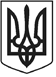 ЧОРТКІВСЬКА  МІСЬКА  РАДА ВИКОНАВЧИЙ  КОМІТЕТ Р І Ш Е Н Н Я (проєкт)«___» листопада   2024 року              м.Чортків                                      №_____Про схвалення Програми фінансової підтримки добровольчого формування Чортківської міської територіальної громади на2024 рікЗ метою підвищення рівня  функціонування інфраструктури Чортківської міської  територіальної громади в умовах  особливого  періоду, підготовки  і  виконання завдань територіальної оборони, своєчасного  реагування та вжиття необхідних заходів щодо оборони території та захисту жителів Чортківської міської територіальної громади, відповідно до Закону України «Про основи національного спротиву» від 16.07.2021 №1702-IX, керуючись Постановою Кабінету Міністрів України від 29 грудня 2021року № 1449 «Про затвердження Положення про добровольчі формування територіальних громад», керуючись пунктом 1 частини 2 статті 52, частиною 6 статті 59   Закону України «Про місцеве самоврядування в Україні» міська  радаВИРІШИЛА:	1.	Схвалити та внести на розгляд сесії міської ради Програму підтримки добровольчого формування Чортківської міської територіальної громади на 2024 рік згідно з додатком  (що додається).2.	Відділу з питань надзвичайних ситуацій мобілізаційної та оборонної роботи міської ради  забезпечити подання Програми на розгляд сесії міської ради.3.	Контроль за виконанням рішення покласти на заступника міського голови питань діяльності виконавчих органів міської ради Віктора Гурина .Міський голова                                                            Володимир ШМАТЬКОВіктор Гурин Володимир ЯричМар’яна Фаріон  Наталія ГладунАлеся Васильченко Додаток до рішення виконавчого комітету  від «___» листопада 2023 року № ___ПРОГРАМАпідтримки добровольчого формування Чортківськоїміської територіальної громади  на 2024 рік1.Паспорт Програми ІІ. Склад проблеми  та обгрунтування нееобхідності її розв’язання Згідно із Законом України ,,Про основи національного спротиву”, Постанови Кабінету Міністрів України від 29 грудня 2021року № 1449 «Про затвердження Положення про добровольчі формування територіальних громад», добровольчі формування територіальних громад є невід’ємною складовою оборони України, яка є системою загальнодержавних, військових і спеціальних заходів, що здійснюються у мирний час та в особливий період з метою протидії воєнним загрозам, а також для надання допомоги у захисті громадян, територій, навколишнього природного середовища та майна від надзвичайних ситуацій.    У зв'язку з агресією російської федерації проти України , активізацією диверсійних та інших незаконно створених збройних формувань виникає нагальна потреба у вжитті додаткових заходів  для удосконалення системи територіальної  оборони в громаді,  охорони  об'єктів місцевого, обласного та державного  значення, що підлягають охороні та обороні в умовах особливого періоду   правового   режиму   воєнного чи надзвичайного стану, удосконалення еоретичної і практичної підготовки особового складу добровольчого формування територіальної громади і  його матеріально-технічного забезпечення  для виконання ним завдань за призначенням, що потребує здійснення додаткового фінансування з  бюджету територіальної громади.        Існує гостра необхідність удосконалення теоретичної і практичної підготовки особового складу добровольчого формування територіальної громади до виконання завдань територіальної оборонинаправлених на:- своєчасне реагування та вжиття необхідних заходів щодо оборони території та захисту громадян на визначеній місцевості до моменту розгортання в межах такої території угруповання військ (сил) або/чи угруповання об’єднаних сил, призначених для ведення воєнних (бойових) дій з відсічі збройної агресії проти України;- участь у захисті жителів, територій, навколишнього природного середовища та майна від надзвичайних ситуацій, ліквідації наслідків ведення воєнних (бойових) дій;-участь у підготовці громадян України до національного спротиву;-  участь   у   забезпеченні   умов    для   безпечного   функціонування органівдержавної влади, інших державних органів, органів місцевого   самоврядуваннята органів військового управління; - участь в охороні та обороні важливих об’єктів і комунікацій, інших критично важливих об’єктів інфраструктури, визначених Кабінетом Міністрів України, та об’єктів обласного, районного, сільського, селищного, міського значення, порушення функціонування та виведення з ладу яких становлять загрозу для життєдіяльності жителів громади ;- забезпечення умов для стратегічного (оперативного) розгортання військ (сил) або їх перегрупування;- участь у здійсненні заходів щодо тимчасової заборони або обмеження руху транспортних засобів і пішоходів поблизу та в межах зон/районів надзвичайних ситуацій та/або ведення воєнних (бойових) дій; - участь у забезпеченні заходів громадської безпеки і порядку в населених пунктах;- участь у запровадженні та здійсненні заходів правового режиму воєнного стану;- участь у боротьбі з диверсійно-розвідувальними силами, іншими збройними формуваннями агресора (противника) та не передбаченими законами України воєнізованими або збройними формуваннями;- участь в інформаційних заходах, спрямованих на підвищення рівня обороноздатності держави та на протидію інформаційним операціям агресора (противника);- сприяння набуттю громадянами України готовності та здатності виконання конституційного обов’язку щодо захисту Вітчизни, незалежності та територіальної цілісності України;- військово-патріотичне виховання громадян України. Потребу розроблення Програми на 2024 рік, необхідність та правомірність фінансування за рахунок бюджету територіальної громади регламентують:Закон України ,,Про основи національного спротиву”, зокрема, відповідно до пункту 1 статті 23 цього закону, фінансування та матеріально-технічне забезпечення національного спротиву здійснюються за рахунок і в межах коштів Державного бюджету України, місцевих бюджетів, а також з інших не заборонених законодавством України джерел;        Бюджетний кодекс України, зокрема, згідно з пунктом 17 статті 91 цього Кодексу  до видатків місцевих бюджетів, що можуть здійснюватися з усіх місцевих бюджетів, належать видатки на заходи та роботи з територіальної оборони та мобілізаційної підготовки місцевого значення;ІІІ. Мета  ПрограмиМета Програми полягає у забезпеченні проведення організаційних заходів з формування та розміщення підрозділу добровольчого формування Чортківської міської територіальної громади, його благоустрої, створенні ефективної системи управління територіальною обороною та створенні належних умов для якісної підготовки військовозобов’язаних і резервістів для військових частин (підрозділів) територіальної оборони до виконання завдань за призначенням, сприяння розвитку та функціонуванню цивільної складової територіальної оборони на території громади.IV. Обґрунтування шляхів і засобів розв’язання проблеми; строки та етапи виконання програмиОсновними проблемними питаннями, на розв’язання яких спрямована програма є:-відсутність матеріально-технічного забезпечення добровольчого формування(незабезпеченість форменим одягом, автотранспортом, паливно-мастильними  матеріалами, засобами зв’язку та іншими засобами для належного виконання поставлених завдань.).-проведення необхідної інформаційно-роз’яснювальної,  пропагандистської та інструкторської роботи, щодо підняття престижності та необхідності служби в добровольчому формуванні територіальної громади,  військово-патріотичного виховання молоді.Комплексне розв’язання порушених питань надасть змогу покращити вирішення завдань щодо відбиття збройної агресії проти України з боку російської федерації, запобігання терористичним проявам та загрозам виникнення надзвичайних ситуацій, ліквідації їх наслідків та забезпечення ефективної системи управління добровольчим формуванням на території громади V. Перелік завдань і заходів програми та результативні показникиВиконання заходів Програми дасть можливість значно підвищити рівень готовності та здатності добровольчого формування Чортківської міської територіальної громади до виконання завдань територіальної оборони за рахунок:1) забезпечення управління та підрозділів добровольчого формування в ході  виконанняпоставлених завдань у тісній взаємодії з органами державної влади і органами місцевого самоврядування;2) забезпечення належних умов розміщення та функціонування а також всебічного матеріально-технічного забезпечення заходів підготовки військовозобов’язаних та резервістів для військових частин (підрозділів) Сил територіальної оборони до виконання завдань за призначенням;Реалізація заходів Програми дозволить: створити належні умови для розміщення та функціонування  добровольчого формування територіальної громади і забезпечити її боєздатність;- організувати  якісне проведення польових вишколів, навчань, зборів,  тренувань  з особовим складом добровольчого формування територіальної громади.- здійснити необхідне матеріально-технічне забезпечення  добровольчого формування Чортківської міської територіальної громадиРесурсне забезпечення Програми                                                                                       тис. гривень VI. Напрями діяльності та заходи програми VII. Координація та контроль за ходом виконання Програми Контроль за використанням коштів, спрямованих на забезпечення    виконання Програми, здійснюється відповідно до законодавства. Координація та контроль за ходом виконання Програми покладається на відділ з питань надзвичайних ситуацій, мобілізаційної та оборонної роботи Чортківської міської ради.Керуюча справами виконавчого комітету  міської ради                                                                       Алеся ВАСИЛЬЧЕНКО 1.Ініціатор розроблення програмиЧортківська міська рада2.Дата, номер і назва розпорядчого документа органу виконавчої влади пророзроблення програми Закон України “Про основи національного спротиву” від 16.07.2021року №1702-IX,Постанови Кабінету Міністрів України від 29 грудня 2021року № 1449 «Про затвердження Положення про добровольчі формування територіальних громад»3.Розробник програмиВідділ з питань надзвичайних ситуацій,  мобілізаційної та оборонної роботи Чортківської міської ради4.Співрозробники програмиІніціативна група по створенню добровольчого формування Чортківської міської територіальної громади 5.Відповідальні виконавці програмиЧортківська міська рада 6.Учасники програмиВідділ бухгалтерського обліку та звітності, відділ з питань надзвичайних ситуацій,  мобілізаційної та оборонної роботи , Чортківської міської ради7.Термін реалізації програми2024рік 8.Перелік бюджетів, які беруть участь у виконанні програмиБюджет територіальної громади 9.Загальний обсяг фінансових ресурсів, необхідних для реалізації програми, всього,у тому числі:400,000 тис.грн.1)коштів бюджету територіальної  громади400,000 тис.грн.2)коштів інших джерел                          -Обсяг коштів, які пропонується залучити на виконання Програми2024 рікВсього витрат на виконання програмиОбсяг ресурсів, усього, у тому числі:400.000400.000бюджет територіальної громади400.000400.000кошти небюджетних джерел--з/пНазва напряму діяльності (пріоритетні завдання)Перелік заходів програмиТермін виконан-ня заходуВиконавціДжерела фінансу-ванняДжерела фінансу-вання2023рік1234566781Організаційне та матеріально-технічне забезпечення добровольчого формування Забезпечення форменим одягом, засобами індивідуального захисту(бронежилети, каски, протигази), транспортними засобами, паливно-мастильними матеріалами, засобами зв’язку, офісною та  комп’ютерною технікою , витратними матеріалами та канцтоварами та інше. Здійснення методичного забезпечення, участь в навчаннях , тренуваннях, виготовлення мішеней для  проведення навчальних стрільб та інших заходів для належного виконання покладених завдань .   2024 рікВідділ бухгалтерськогообліку  та звітності,відділ з питань н/з ситуацій,мобілі -заційної та оборонної роботи Чортків- ської міської радиБюджет територіальної громадиБюджет територіальної громади400,000тис. грн..Стале забезпечення та фінансування добровольчого формування …….…….Всього на виконання програмиВсього на виконання програмиВсього на виконання програмиВсього на виконання програмиВсього на виконання програмиВсього на виконання програми400,000 тис.грн.400,000 тис.грн.